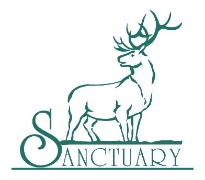 Please Click Name for Additional InformationNavy SEAL FoundationBig Brothers Big SistersAnchor Center for Blind ChildrenSprings Rescue MissionRaise the FutureNational Jewish HealthArrupe Jesuit High SchoolThe Foundation Fighting Blindness, Inc. Hope House of ColoradoColorado State Patrol Family FoundationAIMCO CaresWarrior Wellness Foundation/ Remount FoundationChildren's HospitalFood Bank of the RockiesCraig Hospital FoundationProject C.U.R.E.Volunteers of AmericaTennyson Center for ChildrenBoys & Girls Clubs of Metro Denver, Inc.Mt. Carmel Veterans Service CenterJunior AchievementEnergy OutreachSpecial Forces FoundationBoy Scouts of America, Denver Area CouncilRocky Mt. Adventist Healthcare Foundation-Castle Rock Adventist Hospital (CRAH)Steadman PhilipponFlight for Life--St. Anthony Health Foundation, Catholic Health Initiatives